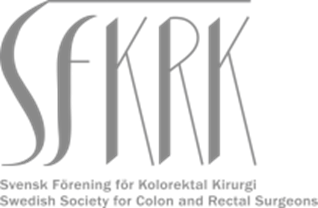 Verksamhetsberättelse för 2021–2022Ändamål Föreningens ändamål är att främja utbildning och utveckling av svensk kolorektal kirurgi, stimulera internationella kontakter samt ha till uppgift att bevaka olika aspekter av kvalitetssäkring inom ämnesområdet.StyrelsearbetetFör oss i styrelsen ser vi det som vår främsta uppgift att ordna innehållsrika dagar under Kirurgveckan, där vi försöker leva upp till föreningens ändamål. Under verksamhetsåret har styrelsen inkluderat följande: Susanne Tumlin Ekelund ordförande; Conny Wallon vice ordförande; Kalle Landerholm (nyvald) vetenskaplig sekreterare; David Zuk kassör; Henrik Jutesten ledamot med web-ansvar; Jennifer Park ledamot med utbildningsansvar och Lana Arezo Ghanipour (nyvald) ledamot. Caroline Nordenvall avtackades efter 3 år som vetenskaplig sekreterare i samband med årsmötet som hölls i Göteborg på Zoom. Kalle Landerholm ersatte Pär Myrelid som SFKRKs representant i kommittén för klinisk forskning. Niklas Zar ersatte Pär Myrelid i valberedningen. Under verksamhetsåret 2021–2022 har styrelsen haft ett fysiskt möte i Stockholm och 5 videomöten. Delar av styrelsen har deltagit vid möten med Svensk Kirurgisk Förening, stora och lilla programkommittén samt utbildningskommittén. Vi har alla engagerat oss i remissfrågan angående eventuell ny definition av rektum och vi har besvarat 6 remisser angående högspecialiserad vård. Vi har bidragit med frågor till specialistexamen och Jennifer Park har varit engagerad i KUB-kursens framtida utveckling.Valberedningen har jobbat fram nya potentiella ersättare som ska väljas in på årsmötet. Inledningen av verksamhetsåret präglades av fortsatt pandemi och när pandemin började släppa sitt grepp valde Ryssland att starta ett krig som fick konsekvenser även för oss.MedlemmarSFKRK har 281 medlemmar till dags dato.Ingvar Syk valdes in som ny hedersmedlem i samband med årsmötet.EkonomiUnder augusti 2021 skedde ett bankbyte från Länsförsäkringar till SEB som presenterades under årsmötet vid Kirurgveckan 2021. Vi har ett negativt nettoresultat (- 26 231 kr) för första gången sedan 2017 (-176 900). Detta förväntat pga. två år utan inkomst/ersättning för Kirurgveckan (2020/21). Under föregående års digitala kirurgvecka i Gbg tillkom en hel del kostnader för teknik/produktionsbolag mm. Vi har tursamt nog samlat på oss en buffert genom åren och ser inte i dagsläget att kommande justeringar av exempelvis medlemsavgiften är nödgade.Då vi nu räknar med att kunna återgå till fysiska möten beräknar vi åter hamna på ca 150 - 180 000 kr/år i ersättning för arbete nedlagt till Kirurgveckan, och därmed att redan till nästa bokslut 2022 hamna på ett positivt nettoresultat.Vi har fortsatt samarbetet med industrin och kommer att dela ut ett stipendium i samband med årsmötet 2022.Kirurgveckan 2021 i GöteborgKirurgveckan genomfördes digitalt och Göteborg lyckades genomföra en mycket bra vecka med en produktion som höll mycket hög professionell nivå alla dagar. Tidsschemat var pressat och en del förinspelade videoföreläsningar blev tyvärr något för långa. Det gick dock att titta på hela föredragen i efterhand via nätet. Många uppskattade ämnena och föreläsningarna höll också en hög nivå.Svenska Kolorektaldagarna i Linköping 2022Svenska Kolorektaldagarna som skulle gått i Linköping ställdes in med kort varsel på grund av kriget, som innebar att många inbjudna föreläsare hoppade av. Nytt möte är planerat till 20–21 oktober i höst.ESCP/EBSQTyvärr var deltagandet från svensk sida minimalt i höstas när ESCP-mötet återigen var digitalt. Ackrediteringen av kolorektalkirurger anordnades två gånger, dels på hösten i Malmö (med 3 svenska deltagare) och i mars digitalt (utan några svenska deltagare). HemsidanVi har försökt uppdatera hemsidan och vi önskar att man använder sig av hemsidan för att få information om framtida kurser/möten/stipendieansökningar etc.Fortbildning ST-läkarutbildning KUB-kurserna har tillkommit på initiativ av Svensk Kirurgisk Förening och SFKRK är delaktiga i godkännande av kurscurriculum. Här pågår arbete med utformning av en gemensam mål- och kursbeskrivning. Förslag på detta är för närvarande på remiss hos KUB-kursansvariga på respektive kursort (Umeå, Stockholm, Göteborg). Dokumentet kommer att färdigställas under augusti månad. Fortlöpande arbete och möten (både digitala och fysiska) rörande utformning av skriftlig specialistexamen har ägt rum med utbildningskommittén i Svensk Kirurgisk Förening samt representanter från övriga delföreningar. Jennifer Park, utbildningsansvarig och Lana Arezo Ghanipour skrev och sammansatte examinationsfrågor för kolorektaldelen, där samtliga i styrelsen granskade dessa och lämnade feedback. En första examination hölls i Stockholm den 6:e maj, med planen att denna ska vara årligen återkommandeBakjourskursen SFKRK har varit med om utformningen och finansieringen av den nationella bakjourskursen i kirurgi. Ackreditering Två ackrediteringssnurror fortsätter dels i södra Sverige i ett samarbete mellan Göteborg, Linköping och Malmö och dels i norra Sverige i ett samarbete mellan Umeå, Uppsala och Örebro. Internationellt samarbete Sverige har representanter i ESCP och EBSQ, men styrelsen har under året som gått insett att vi skulle kunna utveckla samarbetet ytterligare mellan våra föreningar. Ett förslag som diskuterades var att man skulle bli medlem i både ESCP+ SFKRK samtidigt, men då det kostar relativt mycket att vara medlem i ESCP avslogs det förslaget. Nya tag får tas framöver för att främja det internationella samarbetet.Stipendier Stipendier finansierade av industrin eller andra sponsorer ska gå till att ”utveckla den kolorektalkirurgiska verksamheten” dvs. införa ny teknik, utveckla nya former för nationellt eller internationella samarbeten, starta nya nätverk etc. Vi kommer i år dela ut ett stipendium. Här vill vi gärna se fler sökanden till nästa år.Arbetsgrupper inom SFKRK SFKRK har numer en aktiv arbetsgrupp: Peritoneal carcinomatos. Arbetsgruppen bidrar till programmet under Kirurgveckan och ordnar lokala och nationella möten. Den tidigare gruppen: ”Funktionellt utfall efter kirurgi” har avslutat sitt arbete eftersom man numer har ”Nationella arbetsgruppen bäckencancerrehab” som ligger under RCC.Nya tagÅrsmötet kommer i år att vara LIVE i Stockholm och vi hoppas så många som möjligt kommer dit för att sedan åka vidare på middag. Vi ser fram emot en höst med fler nationella och internationella livemöten.Susanne Tumlin EkelundOrdf SFKRK